Таблица  Межвузовской Универсиады Воронежской области 2015/16 уч.года по мини-футболу среди мужчинПодгруппа  «А»Подгруппа  «Б»            11 место: ВГПУСтыковые  игрыЗа  9-10 место :  ВИ ФСИН — ВИ ГПС МЧС 8-5   За  7-8 место :    ВГЛТУ — ВГТУ 3-3 (2-3 пен.)За  5-6 место :    ВГАУ — ВГМУ 7-4ФИНАЛ 1-4 местакоманда123456ВНПР/МОМ1. ВГАСУ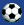 9-26-113-09-211-150048-61512. ВГЛТУ2-94-16-14-62-420318-21643. ВГАУ1-61-42-11-76-020311-18634. ВГПУ0-131-61-21-23-60056-29065. ВИ МВД2-96-47-12-19-140126-161226. ВИ ФСИН1-114-20-66-31-920312-3165команда12345ВНПР/МОМ1. ВГМУ3-22-42-44-220211-12632. ВГТУ2-34-43-42-011211-11443. ВГУ4-24-45-310-231023-111014. ВГУИТ4-24-33-55-130116-11925. ВИ ГПС МЧС2-40-22-101-50045-2105команда1234ВНПР/МОМ1. ВГАСУ9-26-010-130025-39I2. ВИ МВД2-93-05-120110-106II3. ВГУ0-60-35-31025-123III4. ВГУИТ1-101-53-50035-2004